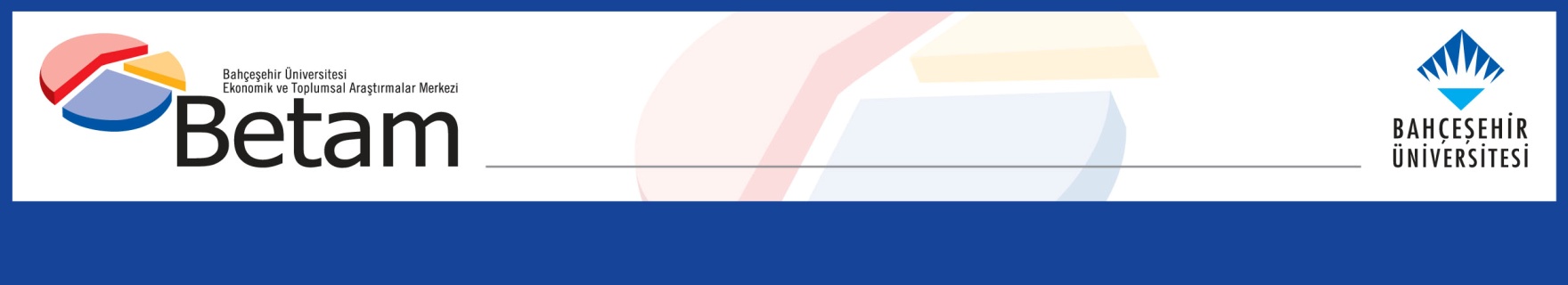 BÜYÜMEYİ ÖZEL TÜKETİM VE İHRACAT SIRTLADIOzan Bakış ve Uğurcan AcarYönetici ÖzetiTürkiye ekonomisi 2022 yılının ilk çeyreğinde yüzde 7,3 büyüdü. Bu çeyrekte büyümeye en büyük katkı 10,5 yüzde puan ile özel tüketimden geldi. Dış ticaret katkısı ilk çeyrekte 4,9 yüzde puan olarak gerçekleşti. Stok değişimi büyümeyi 8,6 yüzde puan düşürdü. Mevsim ve takvim etkisinden arındırılmış serilere göre ise GSYH stok değişimi ve ithalat katkısıyla bir önceki çeyreğe kıyasla yüzde 1,2 büyüdü. Özel tüketim çeyreklik büyümeyi 2 yüzde puan aşağı çekmiştir. Şekil 1: GSYH alt kalemlerinin 2022 1. çeyrekte bir önceki yılın aynı çeyreğine göre büyümeye katkıları (sol şekil) ve büyüme oranları (sağ şekil)Kaynak: TÜİK, Betam. Özel tüketimde büyük artış2022 yılının ilk çeyreğinde özel tüketim yıllık yüzde 19,5 artarak büyümeye 10,5 yüzde puan katkı yaptı (Tablo 1). Mevsim ve takvim etkilerinden arındırılmış rakamlara baktığımızda ise tersi bir durum söz konusu. Özel tüketim yüzde 2,8 azalarak büyümeyi 2 yüzde puan aşağı çekmiştir (Tablo 2). Tablo 1: GSYH alt kalemlerinin 2021 4. ve 2022 1. çeyrekte bir önceki yılın aynı çeyreğine göre büyüme oranları ve büyümeye katkılarıKaynak: TÜİK, BetamTablo 2: GSYH alt kalemlerinin 2021 4. ve 2022 1. çeyrekte bir önceki çeyreğe göre büyüme oranları ve büyümeye katkıları (mevsim ve takvim etkilerinden arındırılmış)Kaynak: TÜİK, BetamYatırım harcamaları az da olsa arttı2021 yılının ikinci yarısında azalan yatırımlar bu çeyrekte sınırlı da olsa artarak büyümeyi destekledi. Yıllık bazda yüzde 1,1, çeyreklik bazda yüzde 2 artan yatırımlar yıllık ve çeyrek büyüme rakamına 0,4 yüzde puan katkı yaptı. (Tablo 1 ve Tablo 2). Stoklar erimeye devam ettiStok değişimlerinin yıllık büyümeyi baskılamaya devam ettiğini görüyoruz. Stok değişimlerinin yıllık büyümeye katkısı eksi 8,6 yüzde puan olurken (Tablo 1) mevsim ve takvim etkisinden arındırılmış veriye göre ise çeyreklik büyümeye katkısı pozitif yönde 1,9 yüzde puan olarak gerçekleşti (Tablo 2). Stok değişiminin yıllık büyümeye katkısı negatif oldu. Bunun sebebi pandemi döneminde biriken stokların, 2021’de olduğu gibi 2022’nin ilk çeyreğinde de erimeye devam etmesidir. Azalan stoklar sebebi ile üretim artışının tüketim artışının gerisinde kaldığı söylenebilir. Dış ticaret katkısı düşüyorİhracat artışı ithalat artışından daha hızlı yavaşladığı için dış ticaret katkısı azalıyor. 2022 yılının ilk çeyreğinde ihracat bir önceki yılın aynı dönemine göre yüzde 16,8 artarak yıllık GSYH büyümesine 5,7 yüzde puan katkı yaptı. Fakat ithalattaki yüzde 2,3’lük artışın sebep olduğu 0,8 yüzde puanlık negatif katkı ile net dış ticaretin büyümeye katkısı 4,9 yüzde puana düştü (Tablo 1). Mevsim ve takvim etkisinden arındırılmış rakamlara bakıldığınsa ise bir önceki çeyrekte yüzde 9,2 artan ithalat bu çeyrekte yüzde 5,6 azalmıştır (Tablo 2). Kamu harcamaları azaldı2022 yılının ilk çeyreğinde kamu harcamaları yüzde 0,9 artarak yıllık büyümeye 0,4 yüzde puan katkı yaptı (Tablo 1). Mevsimsellikten arındırılmış rakamlarda ise, kamu tüketimi sabit kalarak büyümeye herhangi bir etki yapmamıştır (Tablo 2). Büyümenin geleceği 2022’nin ilk çeyreğinde büyümeyi iki bileşen sırtladı: özel tüketim ve ihracat. Enflasyonun yükselmeye devam ettiği ilk çeyrekteki özel tüketimdeki yüksek artışın gerisinde esas olarak öne çekilmiş talebin olduğunu söyleyebiliriz. İhracat artışının sebebi ise yine son dönemlerde meydana gelen TL’deki değer kayıpları idi. Enflasyon ve kurda sürpriz şoklar gerçekleşmezse eğer her iki etkinin de gelecek aylarda daha zayıf olacağını söyleyebiliriz. Bu da büyümenin düşük seyretmesine sebep olacaktır. Büyümeyi olumsuz etkiyen bir diğer faktör de yükselmeye devam eden enflasyon ve bozulan beklentiler sebebi ile yatırım iştahının düşük seyretmesi. Yakın gelecekte yatırım davranışının radikal şekilde değişmesini beklemiyoruz. Tüm bu sebeplerden dolayı gelecek dönem büyümesinin ilk çeyrek büyümesine kıyasla daha düşük olmasını bekliyoruz. Şekil 2: Bir önceki çeyreğe ve geçen yılın aynı çeyreğine göre GSYH büyüme oranlarıKaynak: TÜİK, Betam2021Q42021Q42022Q12022Q1Değişim (%)Katkı (%)Değişim (%)Katkı (%)Özel Tüketim21.411.919.510.5Kamu Tüketimi-1.9-0.30.90.1Yatırım-0.8-0.21.10.4Stok Değişimi-7.8-8.6İhracat20.76.616.85.7İthalat2.6-1.02.3-0.8GSYH9.17.32021Q42021Q42022Q12022Q1Değişim (%)Katkı (%)Değişim (%)Katkı (%)Özel Tüketim9.45.6-2.8-2.0Kamu Tüketimi-7.3-1.10.00.0Yatırım-1.0-0.32.00.4Stok Değişimi-3.71.9İhracat11.43.6-3.2-1.0İthalat9.2-2.7-5.61.8GSYH1.51.2